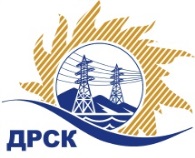 Акционерное Общество«Дальневосточная распределительная сетевая  компания»ПРОТОКОЛ № 240/УТПиР-Рзаседания Закупочной комиссии по рассмотрению заявок по открытому запросу предложений на право заключения договора на выполнение работ «Реконструкция ПС-110/10 кВ "Чигири"», закупка 139  р. 2.2.1 ГКПЗ 2018ПРИСУТСТВОВАЛИ:  члены постоянно действующей Закупочной комиссии 1-го уровня АО «ДРСК».ВОПРОСЫ, ВЫНОСИМЫЕ НА РАССМОТРЕНИЕ ЗАКУПОЧНОЙ КОМИССИИ: О  рассмотрении результатов оценки заявок УчастниковО признании заявок соответствующими условиям Документации о закупкеО предварительной ранжировке заявок.О проведении переторжкиРЕШИЛИ:По вопросу № 1Признать объем полученной информации достаточным для принятия решения.Утвердить цены, полученные на процедуре вскрытия конвертов с заявками участников открытого запроса предложений.По вопросу № 2Признать заявки  ООО  «ГИДРОЭЛЕКТРОМОНТАЖ» ИНН/КПП 2801035778/280101001 ОГРН 1022800513669; АО  «Гидроэлектромонтаж» 
ИНН/КПП 2801085955/280150001 ОГРН 1022800516034; ООО «ЭНЕРГОСТРОЙИНЖИНИРИНГ» ИНН/КПП 2801217432/280101001 ОГРН 1162801052171; ООО «Электротехническая компания «Энерготранс»» ИНН/КПП 2723049788/272501001 ОГРН 1022701197650; АО  «Дальневосточная  электротехническая компания» ИНН/КПП 2723051681/272301001 ОГРН 1022701190302     соответствующими условиям Документации о закупке и принять их к дальнейшему рассмотрению.По вопросу № 3Утвердить предварительную ранжировку заявок Участников:По вопросу № 4Провести переторжку. Допустить к участию в переторжке заявки следующих участников ООО  «ГИДРОЭЛЕКТРОМОНТАЖ» ИНН/КПП 2801035778/280101001 ОГРН 1022800513669; АО  «Гидроэлектромонтаж» 
ИНН/КПП 2801085955/280150001 ОГРН 1022800516034; ООО «ЭНЕРГОСТРОЙИНЖИНИРИНГ» ИНН/КПП 2801217432/280101001 ОГРН 1162801052171; ООО «Электротехническая компания «Энерготранс»» ИНН/КПП 2723049788/272501001 ОГРН 1022701197650; АО  «Дальневосточная  электротехническая компания» ИНН/КПП 2723051681/272301001 ОГРН 1022701190302     Определить форму переторжки: очная. Процедура переторжки будет проводиться в соответствии с Регламентом Торговой площадки Системы https://rushydro.roseltorg.ru.Установить шаг переторжки в размере 0,5 % от начальной (максимальной) цены договора.Назначить переторжку на 09.02.2018 в 10:00 час. (амурского времени).Место проведения переторжки: ЭТП  по адресу: https://rushydro.roseltorg.ruОтветственному секретарю Закупочной комиссии уведомить участников, приглашенных к участию в переторжке, о принятом комиссией решении.Файл(ы) с новой ценой должны быть предоставлены в течение 24 часов с момента завершения процедуры переторжки на ЕЭТП путем изменения состава заявкиИсп. Коротаева Т.В.Тел. (4162) 397-205г. Благовещенск«07» февраля  2018№Наименование участника  Цена заявки на участие в закупке1ООО  "ГИДРОЭЛЕКТРОМОНТАЖ" 
ИНН/КПП 2801035778/280101001 
ОГРН 102280051366916 279 750.00 руб. без учета НДС19 210 105.00 руб. с учетом НДС2АО  "Гидроэлектромонтаж" 
ИНН/КПП 2801085955/280150001 
ОГРН 102280051603416 150 440.87 руб. без учета НДС19 057 520.23 руб. с учетом НДС3ООО "ЭНЕРГОСТРОЙИНЖИНИРИНГ" 
ИНН/КПП 2801217432/280101001 
ОГРН 116280105217115 954 253.88 руб. без учета НДС15 954 253.88 руб. с учетом НДС4ООО "Электротехническая компания "Энерготранс"" 
ИНН/КПП 2723049788/272501001 
ОГРН 102270119765016 275 462.16 руб. без учета НДС19 205 045.35 руб. с учетом НДС5АО  «Дальневосточная  электротехническая компания» 
ИНН/КПП 2723051681/272301001 
ОГРН 102270119030216 248 446.63 руб. без учета НДС19 173 167.02 руб. с учетом НДСМесто в предварительной ранжировкеНаименование участника и его адресЦена заявки на участие в закупке без НДС, руб.Оценка предпочтительности заявкиПрименение приоритета в соответствии с 925-ПП1 местоАО  "Гидроэлектромонтаж" 
ИНН/КПП 2801085955/280150001 
ОГРН 102280051603416 150 440.870,536нет2 местоАО  «Дальневосточная  электротехническая компания» 
ИНН/КПП 2723051681/272301001 
ОГРН 102270119030216 248 446.630,509нет3 местоООО  "ГИДРОЭЛЕКТРОМОНТАЖ" 
ИНН/КПП 2801035778/280101001 
ОГРН 102280051366916 279 750.000,500нет4 местоООО "Электротехническая компания "Энерготранс"" 
ИНН/КПП 2723049788/272501001 
ОГРН 102270119765016 275 462.160,451нет5 местоООО "ЭНЕРГОСТРОЙИНЖИНИРИНГ" 
ИНН/КПП 2801217432/280101001 
ОГРН 116280105217115 954 253.880,410нетСекретарь комиссии  ____________________М.Г. Елисеева